Муниципальное бюджетное дошкольное образовательное учреждение детский сад № 10  МБДОУ № 10346783, Ростовская область,г.Азов,ул.Московская 1578 (86342) 6-32-09E-mail: mbdou10azov@mail.ruМаршрутный лист на период дистанционного обучения для дошкольников.Средняя разновозрастная группа13.05.2020 1. Двигательная деятельность Задачи. Упражнять детей в ходьбе и беге парами; закреплять прыжки через короткую скакалку, умение перестраиваться по ходу движения. 1 часть. Ходьба в колонне по одному, по сигналу воспитателя перестроение в пары; ходьба парами, бег врассыпную, в колонне по одному. Ходьба «змейкой» между предметами.2 часть. Игровые упражнения.«Не урони». Отбивание мяча о пол (землю) одной рукой несколько раз подряд и ловля его двумя руками.«Не задень». Прыжки на двух ногах между предметами «змейкой». «Бегом по дорожке». Бег по дорожке между шнурами (косичками, палочками).Подвижная игра «Пробеги тихо».3 часть. Игра малой подвижности «Кто ушел?».2. Конструирование Тема: «Вертушка» (из бумаги)Цель: формировать представление о вертушке.Задачи:1. Воспитывать интерес к конструированию.2. Развивать интерес к познавательной деятельности и экспериментированию.3. Учить детей делать вертушку из бумаги, по образцу; формировать представление о воздухе, его свойствах (бесцветный, имеет вес, не имеет запаха, легче воды, движется); о роли в жизни живых существ.Как сделать вертушку. 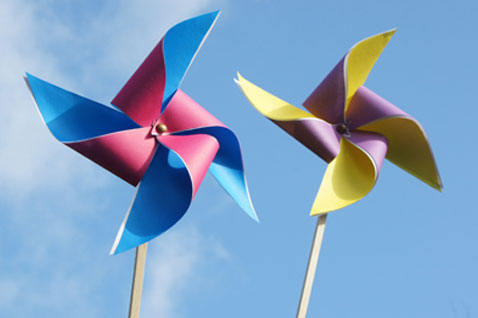 Для изготовления вертушки понадобится: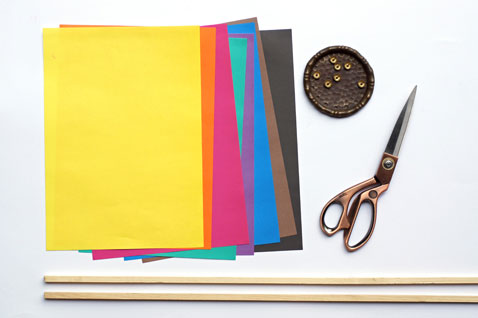 ножницыцветная бумагакарандашпалочкабулавка с головкойПроцесс изготовления вертушки: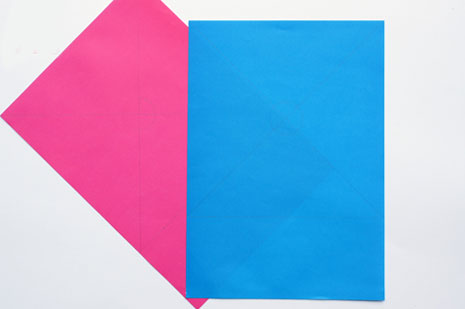 1. Возьмите листа цветной бумаги и вырежьте квадрат. Оптимальный размер стороны 20 см. Прочертите 2 диагонали и найдите центр квадрата. Отступите по 1 см. от центра по линиям в сторону каждого из углов, поставьте отметку.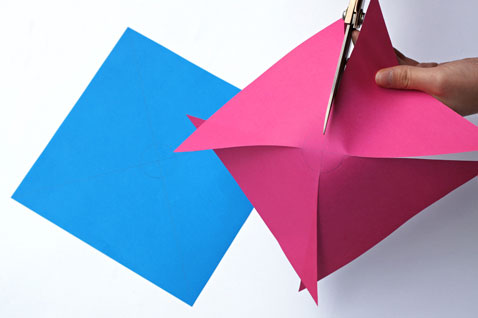 2. Разрежьте квадрат по 4 линиям до отметок.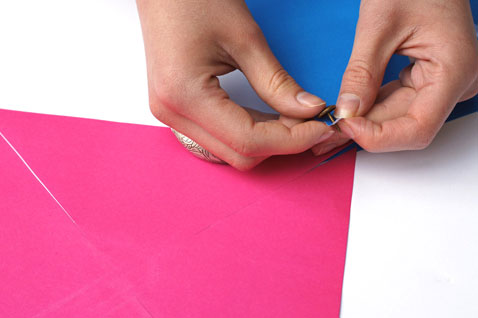 3. Булавкой с головкой прокалываем дырочку по центру и в левом углу каждой из получившихся частей. Вам нужно, чтобы вертушка свободно вращалась– для этого сделайте отверстие чуть пошире иглы.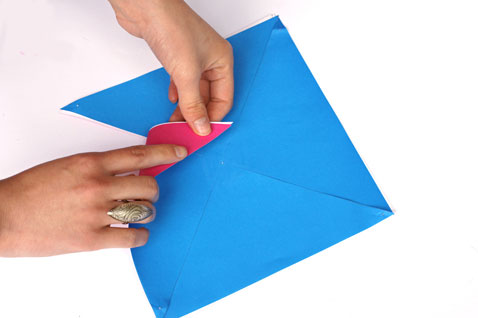 4. Проделайте все эти действия с другим листом цветной бумаги, а затем сложите два квадрата вместе. 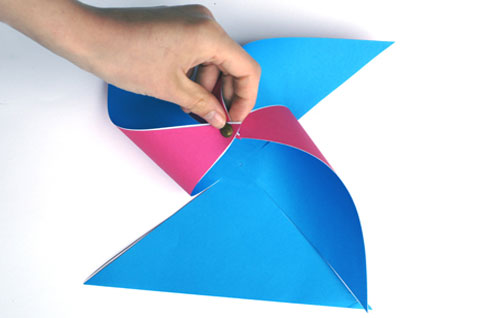 5. Загните каждую из получившихся частей левым углом к центру так, чтобы дырочка в углу детали совпала с дырочкой в центре. 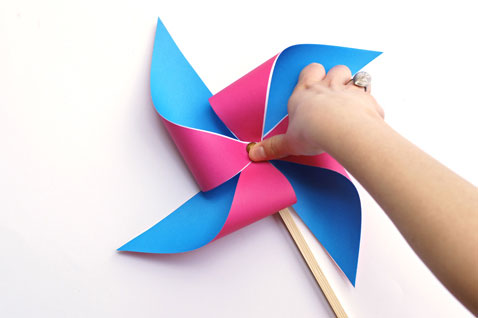 6. Закрепите полечившуюся вертушку гвоздиком. Прикрепите к деревянной палочке. Воспитатель.  Ямова Елена Евгеньевна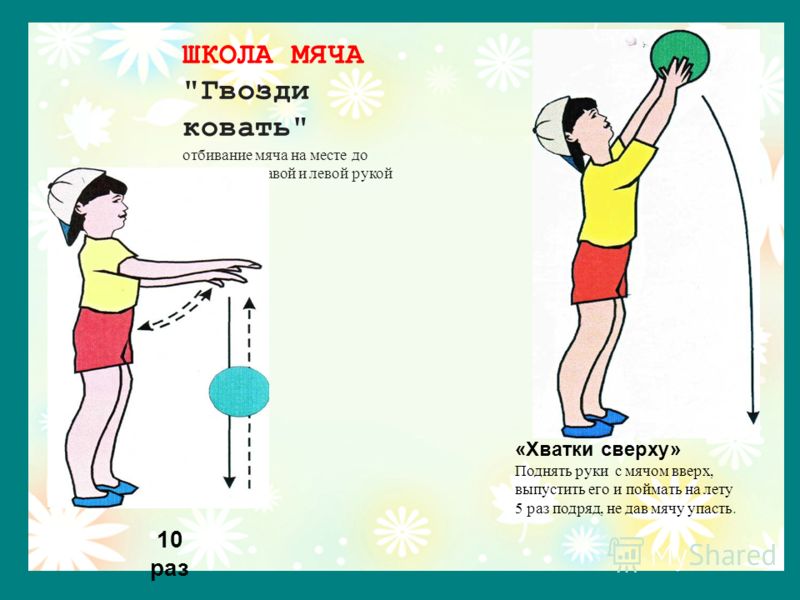 Бег между шнурами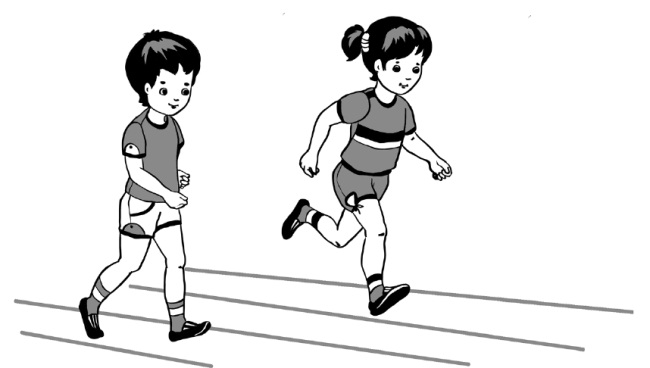 